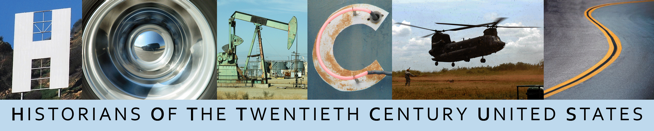 Please note additional travel advice for 14 February (this is advice only and services could be subject to change):National Rail has advised me that there are some replacement bus services between Dundee and Edinburgh on 14 February. They stated that only the following trains are running through to Edinburgh that day: 11.03, 13.05, 14.07, 15.02. All other services will be via a bus replacement service. For some inexplicable reason, a number of train ticket booking sites (eg thetrainline.com) are not listing these services. However, the National Rail service website is showing them. You might want to double check with NR nearer the time. If you are coming from the London area, it is possible to fly from Stansted to Dundee: http://www.flybe.comAccommodation:The closest hotel to campus is The Queen’s Hotel (5 min walk to the Dalhousie Building): http://www.queenshotel-dundee.comThe Travelodge is also a 5 minute walk to Dalhousie: https://www.travelodge.co.uk/hotels/301/Dundee-Central-hotel The Apex Hotel at City Quay is further away (15 minute walk/5 mins in a taxi), but has a nice spa/sauna for guests: http://www.apexhotels.co.uk/en/hotels/dundee/apex-city-quay-hotel/. Close to the Apex is the Holiday Inn Express: http://www.hiexpress.com/hotels/gb/en/dundee/dndee/hoteldetail?qAdlt=1&qBrs=6c.hi.ex.rs.ic.cp.in.sb.cw.cv.ul.vn&qChld=0&qFRA=1&qGRM=0&qPSt=0&qRRSrt=rt&qRef=df&qRms=1&qRpn=1&qRpp=12&qSHp=1&qSmP=3&qSrt=sBR&qWch=0&srb_u=1&icdv=99603195&siclientid=1936&sitrackingid=557269792&glat=SEAR&dp=true&icdv=99603195 Taxi companies:Tay Taxis 01382 450450Tele Taxis 01382 825 825Travel:Train: Dundee is on the main East coast rail line. The university campus is a 10 minute walk or 5 minute taxi ride from the station (taxi rank immediately outside the station).Flights:It is possible to fly from Stansted into Dundee: http://www.flybe.com/cheap-flights/dundee/. Dundee airport is 3 miles away from the university—there is no taxi rank at the airport.Otherwise, it’s generally easiest to fly into Edinburgh airport. From there, you can catch a bus to either Haymarket or Waverly stations, or the tram. There are regular direct trains from Edinburgh to Dundee (around 1 hour).Further travel information: http://www.dundeetravelinfo.com/default.asp Venue information:	The event will be held in the Dalhousie building on the main university campus. Building number 14 on the campus map: http://www.dundee.ac.uk/media/dundeewebsite/main/campusmap/campusmap.pdf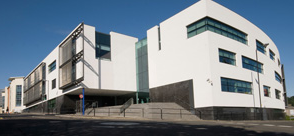 